Publicado en Madrid el 12/08/2019 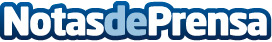 ‘Hay una gran diferencia entre actuar y ser actor', aseguran en AficionArtsCada año, cientos de actores ampliamente capacitados viajan a Madrid, Barcelona o incluso Los Ángeles en busca de ese papel que les hará despegar en su carrera. No obstante, no son tantos los que lo consiguenDatos de contacto:AficionArtshttps://www.aficionarts.comNota de prensa publicada en: https://www.notasdeprensa.es/hay-una-gran-diferencia-entre-actuar-y-ser Categorias: Nacional Cine Artes Escénicas Televisión y Radio http://www.notasdeprensa.es